Bilag 5Overholdelse af gældende regler og forskrifter Databehandleren overholder de til enhver tid gældende regler og forskrifter for behandling af personoplysninger under Kontrakten, herunder: Lov nr. 429 af 31/05/2000 med senere ændringer om behandling af personoplysninger (Persondataloven)Bekendtgørelse nr. 528 af 15/06/2000 med senere ændringer (Sikkerhedsbekendtgørelsen)Vejledning nr. 37 af 02/04/2001 til bekendtgørelse nr. 528 af 15/06 2000 (Sikkerhedsvejledningen) Databehandler og Dataansvarlig Leverandøren (efterfølgende refereret til som Databehandleren) handler som Databehandler og Kunden (Dragør Kommune) som Dataansvarlig (efterfølgende refereret til som den Dataansvarlige) i henhold til lov om behandling af personoplysninger § 42 (Persondataloven), når Databehandleren foretager behandling af personoplysninger i medfør af Kontrakten. Databehandleren handler alene efter skriftlig instruks fra den Dataansvarlige. Den Dataansvarlige afgør, til hvilke formål og hvordan, herunder med hvilke hjælpemidler, der må foretages behandlinger af personoplysninger. Databehandleren indestår for, at nærværende Databehandleraftale og databehandlerinstruks, udleveres til og efterleves af Databehandlerens ansatte, eller ansatte hos en evt. Underdatabehandler, der varetager behandling af personoplysninger under Kontrakten.Reglerne i lov om behandling af personoplysninger § 41, stk. 3-5, gælder ligeledes for Databehandlerens behandling af personoplysninger under Kontrakten. Databehandlerens sikkerhedsforanstaltninger Databehandleren skal træffe de fornødne tekniske og organisatoriske sikkerhedsforanstaltninger mod, at personoplysninger hændeligt eller ulovligt tilintetgøres fortabes eller forringeskommer til uvedkommendes kendskab eller misbruges, eller i øvrigt behandles i strid med de til enhver tid gældende regler og forskrifter for behandling af personoplysninger. Databehandleren skal på den Dataansvarliges anmodning give den Dataansvarlige tilstrækkelige oplysninger til, at den Dataansvarlige kan påse, at de nævnte tekniske og organisatoriske sikkerhedsforanstaltninger er truffet. Databehandleren er forpligtet til straks at orientere den Dataansvarlige omdriftsforstyrrelser enhver anmodning om videregivelse af personoplysninger omfattet af aftalen fra en myndighed, medmindre orienteringen af den Dataansvarlige er eksplicit forbudt ved lov, f.eks. i medfør af regler, der har til formål at sikre fortroligheden af en retshåndhævende myndigheds efterforskningenhver hændelig eller uautoriseret videregivelse af eller adgang til personoplysningerne behandlet efter denne aftale, eller anden manglende overholdelse af Databehandlerens forpligtelser eller enhver mistanke derom. Orienteringen skal ske senest 24 timer efter hændelsens opdagelse. Databehandlerens brug af Underdatabehandler Databehandleraftalen gælder ligeledes for Databehandlerens Underdatabehandlere. Det er Databehandlerens ansvar at påse overholdelsen. Databehandleren er forpligtet til at oplyse sin(e) Underdatabehandler(e), samt at holde den Dataansvarlige opdateret ved ændringer. I tilfælde af Databehandlerens anvendelse af en eller flere Underdatabehandlere til behandling/opbevaring af data, forpligter Databehandleren sig til at indgå en aftale med Underdatabehandleren, der forpligter denne til at overholde de fastsatte bestemmelser i denne Databehandleraftale samt et tilsvarende beskyttelsesniveau jf. persondataloven. Databehandleren må ikke overføre eller tillade overførsel af personoplysninger til lande uden for det Europæiske Økonomiske Samarbejdsområde, uden den Dataansvarliges forudgående skriftlige samtykke. Såfremt den Dataansvarlige har givet tilladelse til overførelsen, så påhviler det Databehandleren at sikre, at der foreligger et overførselsgrundlag udarbejdet på grundlag af EU Kommissionens standardkontrakter til overførsel af personoplysninger til tredjelande. Årlig erklæring Databehandleren skal én gang årligt, første gang dog senest inden udgangen af det år, hvor kontrakten indgås, afgive en erklæring til den Dataansvarlige, der dokumenterer, at Databehandleren opfylder persondataloven, herunder sikkerhedsbekendtgørelsens krav og øvrige bestemmelser fastsat i dette dokument. Erklæringen skal være underskrevet af en kvalificeret, uvildig instans, f.eks. Databehandlerens revisor.Ændring af nærværende Databehandleraftale Denne Databehandleraftale og databehandlerinstruks kan til enhver tid ændres uden varsel, såfremt ændringen er nødvendig for at overholde de til enhver tid gældende regler og forskrifter for behandling af personoplysninger.Opbevaring af data Oplysningerne må ikke opbevares længere end nødvendigt af hensyn til de formål, hvortil de er indsamlet. Den Dataansvarlige konsulteres ved tvivlsspørgsmål herom. Oplysninger må ikke videregives til tredjemand, medmindre dette er påkrævet ifølge gældende lovgivning eller aftale med den Dataansvarlige. I det omfang, der lovligt kan eller skal ske elektronisk udveksling af personoplysninger med tredjemand, skal dette ske under anvendelse af stærk kryptering. Hvis det er nødvendigt, at Databehandleren lagrer oplysninger af fortrolig art, skal oplysningerne være stærkt krypterede og passwordbeskyttede.Sikkerhedsforanstaltninger Databehandleren har pligt til at fastsætte og gennemføre de i sikkerhedsbekendtgørelsen krævede interne bestemmelser om sikkerhedsforanstaltninger. Databehandleren skal i sine retningslinjer fastsætte regler, der sikrer, at dennes ansatte kun har adgang til personoplysninger, som er nødvendige for den ansattes udførelse af sine arbejdsopgaver. De interne retningslinjer skal gennemgås mindst én gang om året med henblik på at sikre, at de er fyldestgørende og afspejler de faktiske forhold, og Databehandleren er pligtig at uddanne alle sine ansatte, der beskæftiger sig med Systemet, i overholdelsen af retningslinjerne. Retningslinjerne skal være udformet efter Datatilsynets vejledning til sikkerhedsbekendtgørelsen (se www.datatilsynet.dk). Opmærksomheden henledes på, at der i henhold hertil gælder særligt skærpede krav for behandling af følsomme oplysninger. Den Dataansvarlige kan til enhver tid kræve at få udleveret kopi af de interne sikkerhedsforskrifter. Databehandleren eller en af den Dataansvarlige udpegede tredjemand - samt Datatilsynet - er berettiget til, når som helst, at komme på uanmeldt kontrolbesøg hos Databehandleren for at konstatere, om Databehandleren overholder denne erklæring og gældende lovgivning.Kommunikation af personoplysninger i åbne net. Fjerntilslutning til den Dataansvarliges systemer over åbne net, må udelukkende finde sted på krypteret form via terminalløsninger som Citrix eller tilsvarende teknologi, direkte mod den Dataansvarliges servere.Såfremt det er nødvendigt med andre kommunikationsformer, f.eks. fra mobile enheder, skal den pågældende kommunikationsmetode sikkerhedsgodkendes af den Dataansvarliges. Databehandling uden for Databehandlerens lokaliteter Ved anvendelse af hjemmearbejdspladser eller mobile arbejdsstationer (i det følgende kaldet arbejdspladsen), skal Databehandleren sikre følgende: Hvis det er nødvendigt, at der på arbejdspladsen lagres oplysninger af fortrolig art, skal oplysningerne krypteres stærkt og passwordbeskyttes. Hvis det er nødvendigt, at der skal udskrives oplysninger fra arbejdspladsen, skal der fastsættes regler og gives instruktion vedrørende opbevaring og tilintetgørelse af udskrifter, så oplysningerne ikke kommer uvedkommende til kendskab. Arbejdspladsen skal beskyttes mod anvendelse af uvedkommende ved hjælp af et personligt og fortroligt password af passende kompleksitet. Arbejdspladsen må ikke anvendes til privat brug. Databehandleren skal endvidere være opmærksom på den fysiske sikring i hjemmemiljøet, herunder mod tyveri, hærværk og uvedkommendes adgang. Der skal løbende ske en ajourføring af de særlige retningslinjer vedrørende hjemmearbejdspladser og mobile arbejdspladser for at sikre, at bestemmelserne om sikkerhedsforanstaltninger iagttages. Tavshedspligt Databehandleren forpligter sig over for uvedkommende, at hemmeligholde alle oplysninger modtaget fra og om den Dataansvarlige. Aftalen indebærer, at tavshedspligtsreglerne for offentligt ansatte i forvaltningslovens § 27 og straffelovens § 152-152 f er gældende, jf. straffelovens § 152 a. Databehandleren sikrer, at de medarbejdere, der får adgang til oplysninger fra den Dataansvarlige, har underskrevet en tavshedserklæring om, at de har tavshedspligt omkring de informationer/data de bliver bekendt med. Databehandleren skal fremsende en kopi af disse erklæringer efter anmodning fra den Dataansvarlige.Databehandleren er endvidere forpligtet til at pålægge tredjeparter samt en evt. Underdatabehandler, der får adgang til oplysninger, omfattet af aftalen, samme tavshedspligt. Tavshedspligten ophører ikke ved samarbejdets eller medarbejderes ansættelses ophør. Dette omfatter ligeledes Underdatabehandleren.Varighed Databehandleren er omfattet af den indgåede Databehandleraftale så længe denne er i besiddelse af den Dataansvarliges data.Udlevering af data Ved aftalens ophør, skal Databehandleren på skriftlig anmodning udlevere eller destruere de data som er behandlet på vegne af den Dataansvarlige, uanset årsagen hertil. Databehandleren kan forsat kun handle efter instruks fra den Dataansvarlige.Underskrift Aftalen underskrives i 2 eksemplarer, hvoraf et opbevares af den Dataansvarlige og et opbevares af Databehandleren. Dato: 			For (Databehandleren):(underskrift)(navn) Dato:For Dragør Kommune:(underskrift) (navn) (underskrift)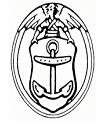 Databehandleraftale